VCSE Collaborative 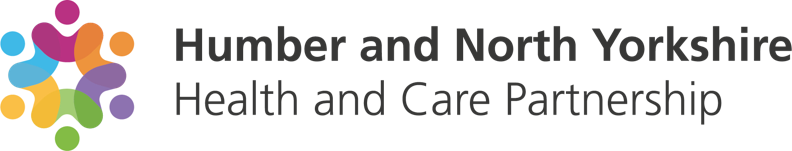 Meeting Overview – 8 August 2022 The VCSE Collaborative’s vision is to enable the potential and impact of the Voluntary, Community and Social Enterprise (VCSE) sector to be realised by being fully integrated into the planning, design and delivery of health and care across Humber and North Yorkshire. The VCSE Collaborative meet on a monthly basis. Following each meeting we share an overview of the discussions with the wider VCSE sector to update you on the Collaborative’s activities. Approved Minutes are available on request.Useful links:   Read our Memorandum of UnderstandingRead our Terms of ReferenceVisit the Humber and North Yorkshire Health and Care Partnership’s VCSE webpageGrant Making Process  The VCSE Collaborative is responsible for managing funds from the Humber and North Yorkshire Health and Care Partnership and distributing these funds to the wider VCSE Sector to deliver specific pieces of work. To ensure transparency and that funds are managed effectively, the Collaborative has started to discuss and produce a conceptual framework. The framework is being created with the support of Two Ridings Community Foundation who are providing specialist advice using best practice and national guidance. The VCSE Collaborative highlighted the importance of inclusivity and ensuring that all sized VCSE organisations are able and supported to access opportunities. The framework will also emphasise the Collaborative’s performance management role and how this will be reported and shared with the wider VCSE sector to ensure processes are open and transparent. Population Health ManagementAcross Humber and North Yorkshire, the VCSE sector plays an important role in health and care support for our residents and communities. As part of this role, the Sector holds a depth of intelligence in its people and the data that it processes. This data could be really valuable in the planning of health and care services and, coupled with NHS data, could provide a full picture of our people and our communities, which could inform decision making.  The VCSE Collaborative are conducting a mapping exercise to gain a better understanding of what data is collected and how it is processed by the sector. We’re asking all VCSE Sector organisations to complete this short survey so we can understand what data is held by the VCSE sector. The survey will take approximately 10 minutes. Complete the survey here.  Supporting the wider systemThe VCSE Sector is well placed to support the wider system due to its knowledge, experience and connection with our communities and our people. Together with the HNY HCP the Collaborative will continue to explore where the VCSE Sector can provide further support. Here is a summary of how we have been supporting the system over the last month.The Collaborative has been supporting specific areas of work including the delivery of several services to ease system pressure over the winter period and beyond. The VCSE sector, through the VCSE Collaborative secured funding in winter 2021/22 to support the Humber and North Yorkshire (HNY) Health and Care Partnership (HCP) by delivering services, including community navigation, home from hospital, mental health home from hospital and increased volunteering. A findings report will inform future planning and the delivery of services by the sector to further support the system.   The Collaborative, representing the VCSE Sector is also part of the Urgent and Emergency Care discussions to find solutions and agree actions, specifically looking at the pressures on the system around admissions and discharge.   To support the Role Emerging Placement (REP) Learning Model, which is part of the Learning Environment, Assessment and Placements (LEAP) programme. VCSE Sector organisations across Humber and North Yorkshire have been invited to offer placement opportunities on site to health and care students as part of the HNY HCP’s commitment to creating a thriving workforce. VCSE Collaborative Contact:If you have any questions for the VCSE Collaborative, please get in contact with Gary Sainty, VCSE Programme Lead via gary.sainty@nhs.net. 